ЗАВЕРШАЕТСЯ ВЕСЕННИЙ СЕВ В ФЕРМЕРСКИХ ХОЗЯЙСТВАХ ЧЕЧЕНСКОЙ РЕСПУБЛИКИ18.05.2017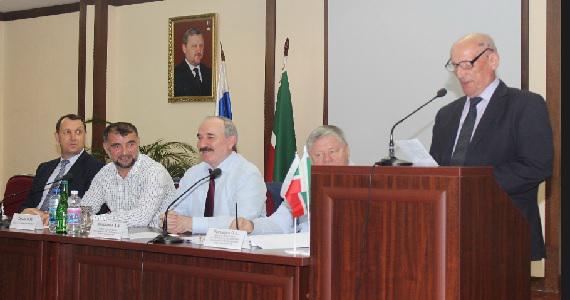 Практически завершены весенние полевые работы в Чеченской Республике, в хозяйствах которой яровые культуры посеяны на  116 тыс га, остается досеять рис.  Всего под урожай 2017 года  отведено около 300 тыс га земель, из них под яровые культуры – более 102 тыс га, и 130 тыс га под озимые.   Как сообщил президент  республиканской Ассоциации  крестьянских (фермерских) хозяйств и сельхозкооперативов Лечи Татаев, КФХ засеяны 65 тыс га  озимых и 53 тыс га яровых культур. Всего на долю чеченских фермеров приходится 157 тыс га сельхозугодий.В этом году крестьяне посеяли 3000 га сахарной свеклы. Радует и то, что в фермерских хозяйствах все больше выращивают такие ценные культуры, как подсолнечник (8000 га), кукуруза (около 6000 га).В фермерских хозяйствах растет поголовье крупного рогатого скота, увеличивается производство животноводческой продукции.Если три года назад количество крупного рогатого скота составляло 17 тыс голов, то на сегодняшний день - 45 тыс, в том числе 20 тыс коров. В фермерских хозяйствах республики более 100 тыс овец, коз и других сельхозживотных. Производство мяса птицы  за прошлый год выросло в три раза.Говоря о трудностях, с которыми сталкиваются фермеры, он отметил, что основной проблемой по-прежнему остается нехватка сельскохозяйственной техники - всего 28% составляет сейчас обеспеченность КФХ техникой.О результатах работы и проблемах фермерского движения Лечи Татаев рассказал на заседании Межведомственной комиссии по итогам посевной кампании и льготному кредитованию аграриев в СВФО, прошедшей на днях в Грозном.Выступая с докладом, президент чеченской АККОР  подчеркнул, что фермерские хозяйства в последние годы активно развиваются. По его словам, в Республике созданы все условия для деятельности фермеров.Так, с 2017 года увеличена грантовая поддержка, заработал механизм льготного кредитования по ставке не более 5% годовых, На сегодняшний день два КФХ получили кредиты, 10 заявок одобрены Минсельхозм ЧР. Более 30 КФХ  будут обеспечены льготными кредитами в ближайшее время, уверен президент республиканской Ассоциации. «Все имеющиеся достижения наши фермеры достигли благодаря помощи Главы ЧР Рамзана Кадырова, - заявил Лечи Татаев.- Напомню слова  Рамзана Ахматовича, который по праву сам является главным фермером республики, что ни один гектар не должен оставаться незасеянным, и мы стараемся выполнить эту задачу».Также непосредственную поддержку фермерам оказывает и министр сельского хозяйства ЧР Муса Дадаев. Лечи Алиевич особо подчеркнул, что все проблемные вопросы решаются во взаимодействии Минсельхоза ЧР и фермерской Ассоциации.Благодаря поддержке Правительства ЧР, Минсельхоза РЧ, республиканского отделения Россельхозбанка и, конечно, министерства сельского хозяйства России, АККОР фермерские и  другие хозяйства малого предпринимательства вносят значительный вклад в продовольственную программу республики, отметил руководитель Ассоциации,И еще. Лечи Татаев поблагодарил главу Минсельхоза РФ Александра Ткачева за награду - золотые часы, которые министр вручил  ему на XXVIII съезде российских фермеров за вклад в развитие фермерства и сельского хозяйства в целом, а также АККОР за представление к награде. фото - президент АККОР Чеченской Республики Лечи Татаев выступает на заседании Межведомственной комиссии 